RudeMagic 2013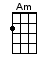 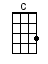 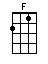 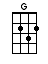 INTRO:  / 1 2 3 4 / [F] / [F] /[F] Saturday [G] morning jumped out of [C] bedAnd [Am] put on my best suit[F] Got in my [G] car, raced like a [C] jet[Am] All the way to you[F] Knocked on your [G] door, with heart in my [C] handTo [Am] ask you a question[F] 'Cause I know that [G] you're an old-fashioned [C] man [Am] yeahBRIDGE:[F] Can I have your daughter for the [G] rest of my life?Say [C] yes, say yes, 'cause I [Am] need to knowYou say I'll [F] never get your blessing 'til the [G] day I dieTough [C] luck, my [G] friend, but the [Am] answer is noCHORUS:[F] Why you gotta [G] be so rude?[C] Don't you know I'm [Am] human too?[F] Why you gotta [G] be so rude?[C] I'm gonna [Am] marry her anyway[F] (Marry that girl) [G] Marry her anyway[C] (Marry that girl) Yeah [Am] no matter what you say[F] (Marry that girl) And [G] we'll be a family[C] Why you gotta [Am] be so [F] ru-u-[G]ude? / [C] / [Am] /[F] I hate to [G] do this, you leave no [C] choiceCan't [Am] live without her[F] Love me or [G] hate me, we will be [C] boysStanding [Am] at that altar[F] Or we will [G] run away[C] To another [Am] galaxy, you [F] knowYou know she's in [G] love with me[C] She will go [Am] anywhere I [F] go                                                        (CanBRIDGE:I have your daughter for the [G] rest of my life?)Say [C] yes, say yes, 'cause I [Am] need to knowYou say I'll [F] never get your blessing 'til the [G] day I dieTough [C] luck, my [G] friend, ‘cause the [Am] answer’s still no (no)CHORUS:[F] Why you gotta [G] be so rude?[C] Don't you know I'm [Am] human too?  [F] Why you gotta [G] be so rude?[C] I'm gonna [Am] marry her anyway[F] (Marry that girl) [G] Marry her anyway[C] (Marry that girl) [Am] No matter what you say[F] (Marry that girl) And [G] we'll be a family[C] Why you gotta [Am] be so [F] ru-u-[G]ude? / [C] / [Am] /[F] Ru-u-[G]ude? [C] / [Am] /[F] / [G] / [C] / [Am] /[F] / [G] / [C] / [Am] /BRIDGE:[F] Can I have your daughter for the [G] rest of my life?Say [C] yes, say yes, 'cause I [Am] need to knowYou say I'll [F] never get your blessing 'til the [G] day I dieTough [C] luck, my [G] friend, but [Am] no still means no (no)CHORUS:[F] Why you gotta [G] be so rude?[C] Don't you know I'm [Am] human too?[F] Why you gotta [G] be so rude?[C] I'm gonna [Am] marry her anyway[F] (Marry that girl) [G] Marry her anyway[C] (Marry that girl) [Am] No matter what you say[F] (Marry that girl) And [G] we'll be a family[C] Why you gotta [Am] be so [F] ru-u-[G]ude? (ye-ah)[C] Why you gotta [Am] be so [F] ru-u-[G]ude?[C] Why you gotta [Am] be so ru-ude?www.bytownukulele.ca